Obesity in the United Kingdom: Do we need a new approach?Organised by OASIS-GB (Obesity Awareness Support Group and Information Services, Great Britain), Northern Care Alliance (Salford Royal NHS Foundation Trust) and the University of SalfordOrganising PresidentProf. Siba SenapatiOrganising SecretariesMr Ajay Sud Miss Jess Cairney-HillOrganising committeeDr Ahkeel SyedJack CarneyDr Stuart FlintJodie EllisonChristopher SlaterStevie RobinsonAnna RobinsKathleen RogersAmit SinhaSponsorsEthiconNova NordiskSupporting bodiesBOMSS (British Obesity Metabolic Surgery Society)BIDA (British International Doctors Association)BAPIO (British Association of Physicians of Indian Origin)CPD accreditation applied forOnline webinar platform provided through BOMSS Obesity in the United Kingdom: Do we need a new approach?Organised by OASIS-GB (Obesity Awareness Support and Information Services - Great Britain), Northern Care Alliance (Salford Royal NHS Foundation Trust) and the University of Salford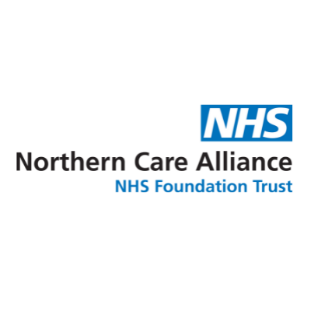 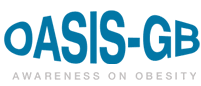 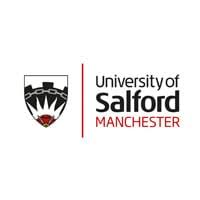 Date: 18th July Venue: Frank Rifkin Lecture Theatre, Mayo Building at Salford Royal Hospital, Manchester08:15 - 08:40. 	Arrival and Registration08:40 - 08:50. 	Welcome – Dr O. Williams OBE (CEO Northern Care Alliance)08:50 - 09:00. 	Introduction – Prof. S. Senapati (Chairman of OASIS-GB)Session 1: Causes of Obesity (9:00-11:00)Chair: Prof. JS. Bamrah CBE (FRCPsych) and Dr A. Syed (Consultant Physician and Clinical Lead in the department of Diabetes & Endocrinology & Co-chair OASIS-GB)09:00 – 09:15. 	A Patients’ perspective - Lisa Williams09:15 - 09:45. 	Misconceptions about obesity; addressing weight stigma– Dr SW. Flint (School of Psychology, Scaled Insights, Nexus, University of Leeds)09:45 – 10:15. 	Genetic influences of obesity – Prof. S. Farooqi (Wellcome Trust Principal Research Fellow. Professor of Metabolism and Medicine, University of Cambridge)10:15 - 10:45. 	Causes and health consequences of the global increase of obesity– Prof. J. Wilding (Professor of Cardiovascular and Metabolic Medicine, University of Liverpool)10:45 - 11:00. 	Panel discussion Coffee Break - 11:00-11:30Session 2: Management of Obesity (11:30-13:30)Chair: Prof. M. Gibson (Professor of Diabetes & Metabolic Medicine) and Prof. K. Akhtar (Consultant OG/Bariatrics Surgeon)11.30 - 11.45. 	Impact of obesity on health -  Dr A. Syed (Consultant Physician and Clinical Lead in the department of Diabetes & Endocrinology & Co-chair OASIS-GB)11.45 - 12.00. 	Obesity and the heart - Prof. S. Arya (Consultant Cardiologist and Medical Director, Wigan and Wrightington Hospital)12.00 - 12.40. 	Proposing a novel, holistic and evidence-based weight management programme for the future– Dr A. Robins (Programme Leader: BSc (Hons) Nutrition & Exercise as Medicine, Senior Lecturer, The University of Salford UK), Dr P. Sindall (Senior Lecturer in Exercise Science, University of Salford) and Dr P. Gray (Lecturer in Nutrition & Exercise as Medicine, The University of Salford UK) 12.40 - 12.55. 	Are we starting a new era for obesity pharmacotherapy?– Prof. J. Wilding (Professor of Cardiovascular and Metabolic Medicine, University of Liverpool)12.55 - 13.10. 	Current Surgical Approaches – Prof. S. Senapati (Consultant Bariatric Surgeon, Salford Royal Hospital, University of Salford and Chairman of OASIS-GB)13.10 - 13.30. 	Panel discussion Lunch - 13:30- 14:15Session 3: Considerations for obesity services (14:15-16:00)Chair: Mrs Jodi Ellison (Senior Bariatric Specialist Nurse), Mr Jack Carney (Co-Chair of Oasis-GB and Senior Coach at Salford Metropolitan Athletic Club) and Mr Christopher Slater (Senior Dietician, Salford Royal Hospital)14.15 - 14.35. 	The role of safe surgery as an important part of the weight loss journey– Prof. Vinod Menon, President of British Obesity and metabolic Surgery Society (15 mins talk 5 mins Q&A)14.35 - 15.05.	Patient experiences- Patient experts: Mr Liam Hennigan, Mrs Beverley Harris, Mr Stuart Paterson15.05 - 15.20. 	Epidemiological research in diabetes and obesity (Salford/Great Manchester) – Dr A. Heald (Consultant Physician Diabetes and Endocrinology)  15:20 – 15:35. 	Tackling obesity in the early years – Ms Deborah Blackburn (Salford Council) 15:35 – 15:50. 	OASIS-GB current activities and vision – Mr J. Carney (Co-Chair of Oasis-GB and Senior Coach at Salford Metropolitan Athletic Club)15:50 – 16:05. 	Regional and national strategies on food and healthy weight – What works? – Deborah Thompson (Public Health Consultant, Greater Manchester Health and Social Care Partnership)16.05 - 16.20.	Panel discussion16.20.		Close and Vote of thanks 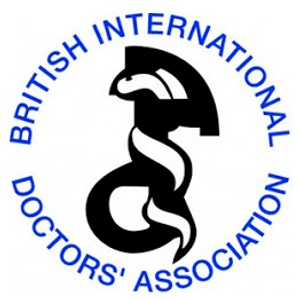 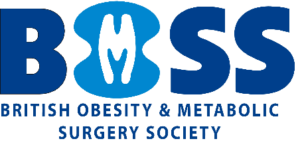 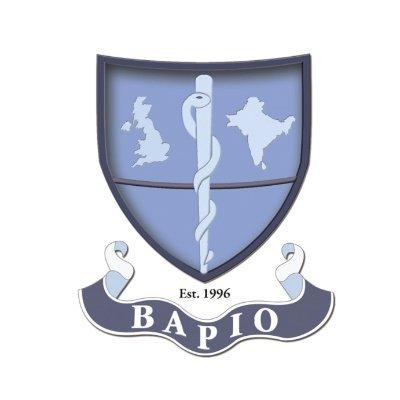 This meeting has been sponsored by Novo Nordisk who have funded the venue and catering costs. Novo Nordisk have had no input in the agenda, choice of speakers or the presentations.